แบบสรุปรายงานการคัดกรองเพื่อจัดกลุ่มผู้เรียน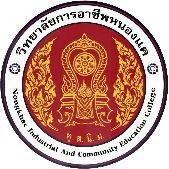 ประจำปีการศึกษา 2564ครูที่ปรึกษา				ระดับ			ชั้นปี/กลุ่ม		แผนกวิชา		จำแนกตามกลุ่มปกติ กลุ่มเสี่ยง และกลุ่มมีปัญหาผู้เรียนทั้งหมด		คน จำแนกเป็น		-กลุ่มปกติ 			คนคิดเป็นร้อยละ									-กลุ่มเสี่ยง 			คนคิดเป็นร้อยละ									-กลุ่มมีปัญหา 			คนคิดเป็นร้อยละ									-ไม่มีตัวตน 			คนคิดเป็นร้อยละ			ลงชื่อ				                                          ลงชื่อ	          		           	        (			             	)				   (นางสาวสินตรา  ตรีนุสนธิ์)                      ครูที่ปรึกษา					รองผู้อำนวยการฝ่ายพัฒนากิจการนักเรียนนักศึกษาลงชื่อ	          		           	(นายวีระชาติ กุลสิทธิ์)ผู้อำนวยการวิทยาลัยการอาชีพหนองแคที่ชื่อ – สกุล(นักเรียนนักศึกษา)จำแนกตามกลุ่มจำแนกตามกลุ่มจำแนกตามกลุ่มหมายเหตุระบุด้านที่ผู้เรียนความเสี่ยง/ด้านที่มีปัญหาที่ชื่อ – สกุล(นักเรียนนักศึกษา)กลุ่มปกติกลุ่มเสี่ยงกลุ่มมีปัญหาหมายเหตุระบุด้านที่ผู้เรียนความเสี่ยง/ด้านที่มีปัญหา